Electrolytic CellsYOYO: Compare and contrast the two images below.  Note visible similarities and differences. 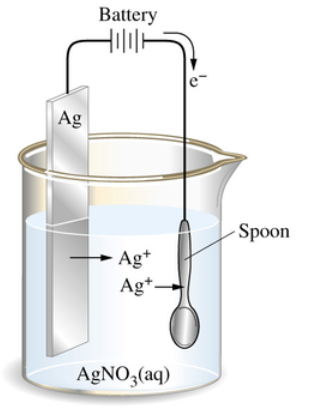 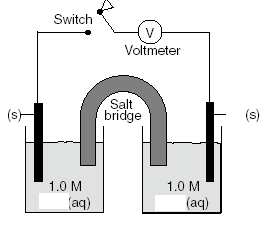 Electrolytic CellReaction cannot occur spontaneously, so electricity is used to force the reaction to occur. In other words, _____________________________________ is converted to ________________________________ (opposite of voltaic cell)When electricity is used to force a chemical reaction to occur, the process is called ___________________________Electrolytic Cells: UsesTo obtain pure elements such as sodium and chlorine by the electrolysis of molten salts.Ex: 2 NaCl(l)  2Na(s)  +  Cl2(g)To electroplate metals onto a surface. The material to be plated with a metal is the ______________________. The ____________________ is made of the metal used for the plating. Compare and ContrastSimilaritiesDifferencesElectrolytic Cell CathodeElectrolytic Cell AnodeWhere _________________ are _____________The ________________________ electrode (opposite of voltaic)Electrode where _______________________ occurs (red cat)Where __________________ are _______________ _________________The ______________________ electrode (opposite of voltaic)Electrode when _________________________ occurs (an ox)Galvanic/Voltaic CellElectrolytic CellFlow of e- (Spontaneous or Forced)(+) Electrode(-) ElectrodeDirection of e- FlowReduction Half CellOxidation Half Cell